
HIGHER: INEQUALITIES – This is a selection of the types of question that you need to be able to solve.   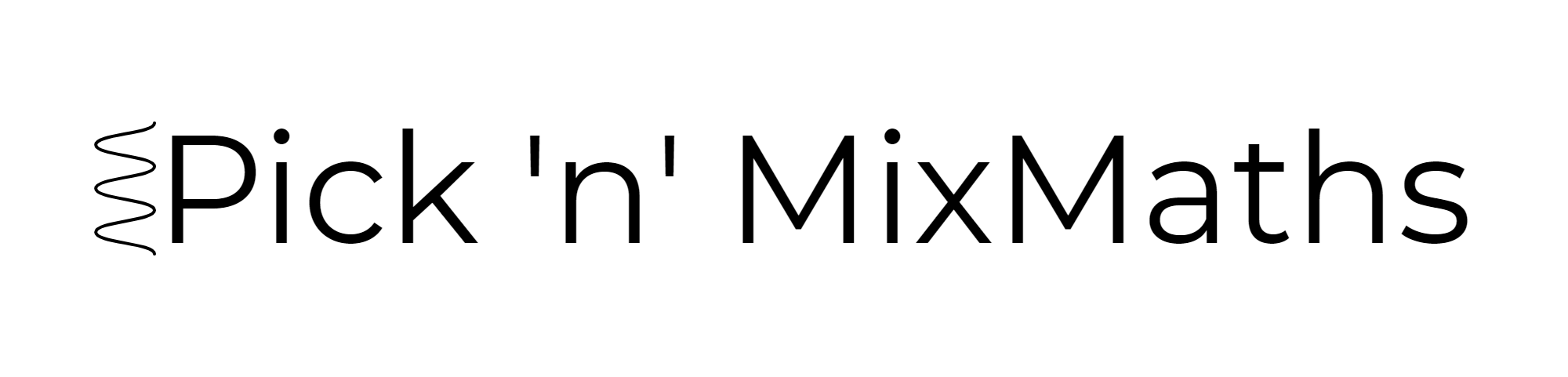 
Q1. − 3 < n ≤ 1n is an integer.(a) Write down all the possible values of n.      ..............................................................................................................................................(2)(b) Solve the inequality   3p−7 > 11       ..............................................................................................................................................(2)(Total for Question is 4 marks)Q2.
 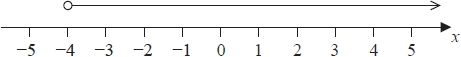 
(a)  Write down the inequality represented on the number line.
...........................................................(1)(b)  Solve 4y − 9 ≤ 3

...........................................................(2)(c)               −3 ≤ n < 2 
               −2 < m < 4 
n and m are integers.Given that n = m, write down all the possible values of n.




...........................................................(2) (Total for question = 5 marks) Q3.
3x + 5 > 16x is an integer.Find the smallest value of x.       ..............................................................................................................................................(Total for Question is 3 marks)Q4.
–2 < n ≤ 3(a) Represent this inequality on the number line.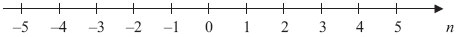 (2)(b) Solve the inequality 8x – 3 ≥ 6x + 4      ..............................................................................................................................................(2)(Total for Question is 4 marks)Q5.
 Solve the inequality  








 ...........................................................  (Total for question = 2 marks)Q6.
Solve x2 > 3x + 4









...........................................................  (Total for question = 3 marks)Q7.
 Solve   2x2 – 5x – 12 > 0














 ...........................................................  (Total for question = 3 marks)Q8.The lines y = x – 2 and x + y = 10 are drawn on the grid.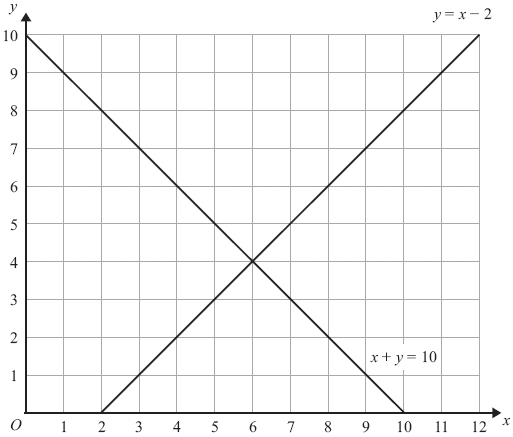 On the grid, mark with a cross (×) each of the points with integer coordinates that are in the region defined byy > x – 2 
x + y < 10
x > 3 (Total for Question is 3 marks)Q9.On the grid show, by shading, the region defined by the inequalities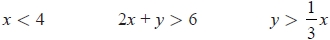 Label the region R.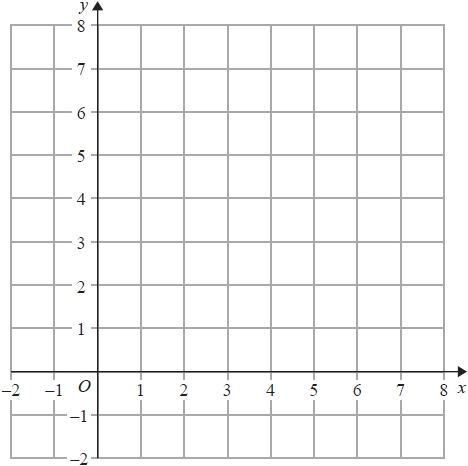 (Total for question = 3 marks)Q10.(a)  Given that x and y are integers such that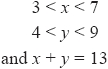 find all the possible values of x.



...........................................................(2)(b)  On the grid below show, by shading, the region defined by the inequalities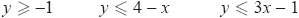 Mark this region with the letter R.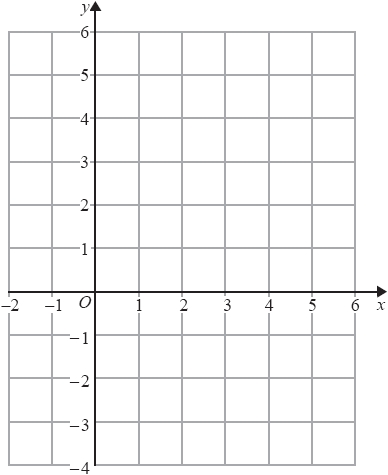 (4)(Total for question = 6 marks)Q11.For her maths homework, Helen answered the following question.Shade the region that is defined by all these inequalities.x + y ≤ 6                  y ≥ 0                  y ≤ x + 2Here is Helen's answer.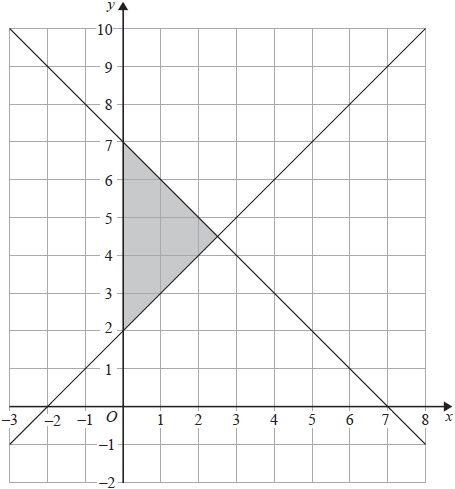 Helen made some mistakes when she answered the question.Write down two mistakes Helen made.(Total for question = 2 marks)Q12.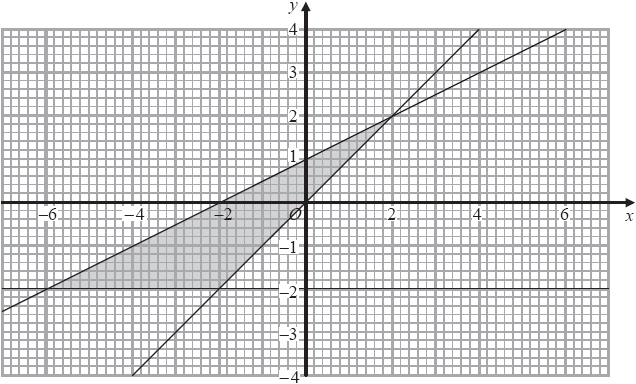 Write down the three inequalities that define the shaded region.(Total for question = 4 marks)Q13.Here is a cuboid.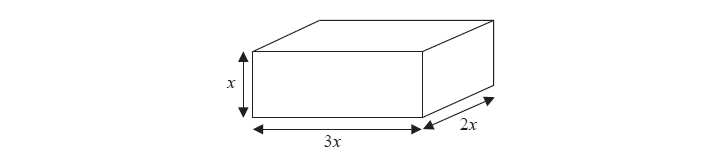 All measurements are in centimetres.  x is an integer. 
The total volume of the cuboid is less than 900 cm3Show that (Total for question = 3 marks)Q14.Here is a rectangle and a right-angled triangle.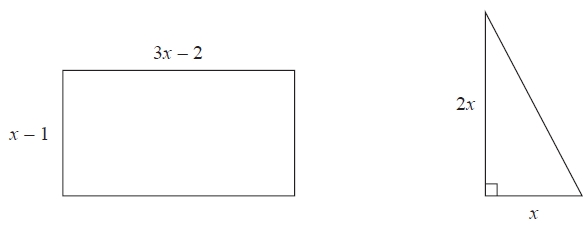 All measurements are in centimetres.  The area of the rectangle is greater than the area of the triangle.Find the set of possible values of x.


 ........................................................... (Total for question = 5 marks)Q15.The region R, shown shaded in the diagram, is the region between two circles with the same centre.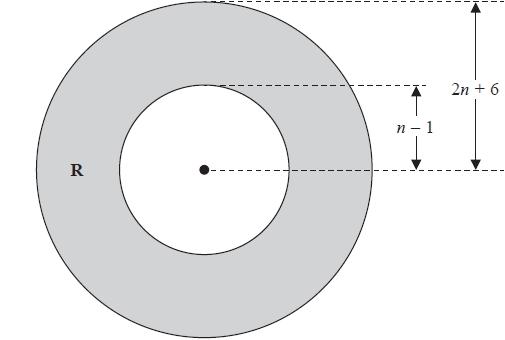 The outer circle has radius (2n + 6) 
The inner circle has radius (n – 1) 
All measurements are in centimetres.The area of R is greater than the area of a circle of radius (n + 13) cm.n is an integer.Find the least possible value of n. 
You must show all of your working.




 ...........................................................  (Total for question = 5 marks) Mark Scheme
Q1.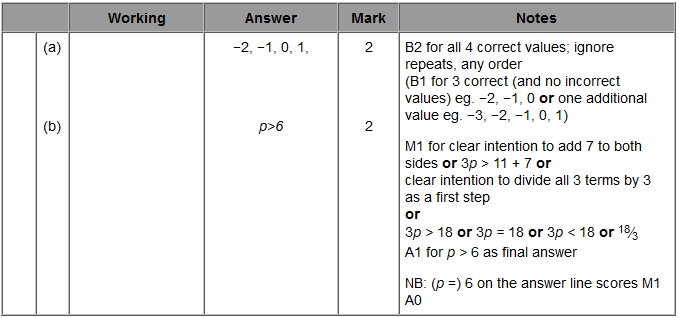 Q2.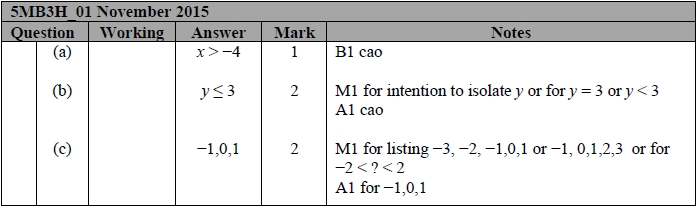  Q3.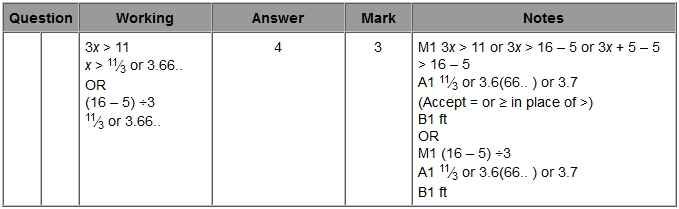 Q4.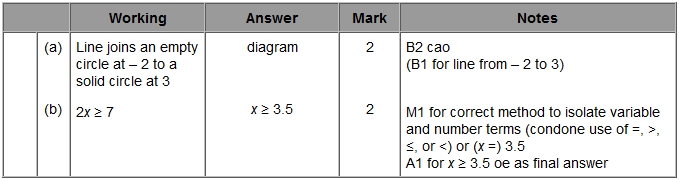 Q5.
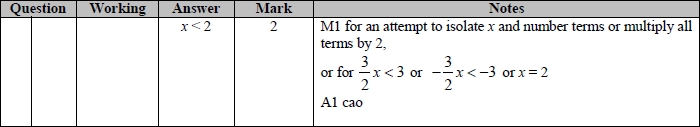  Q6.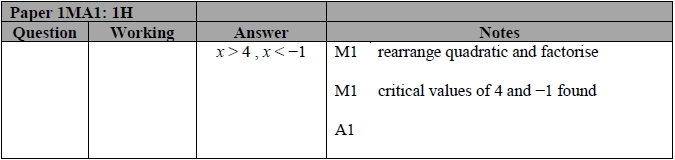 Q7.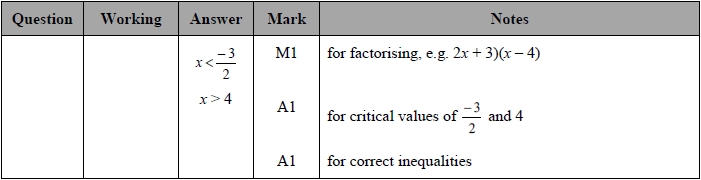 Q8.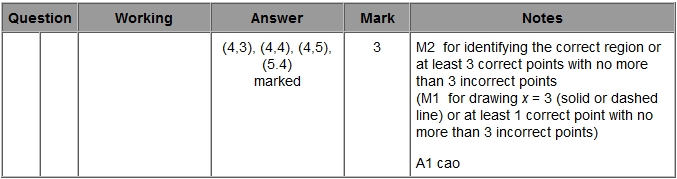 Q9.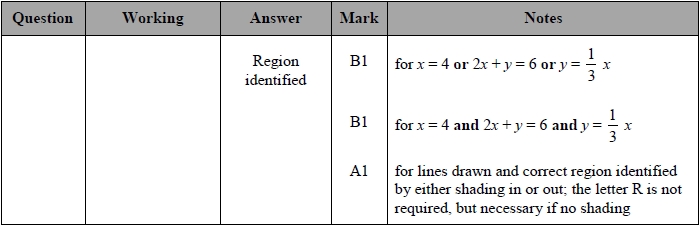  Q10.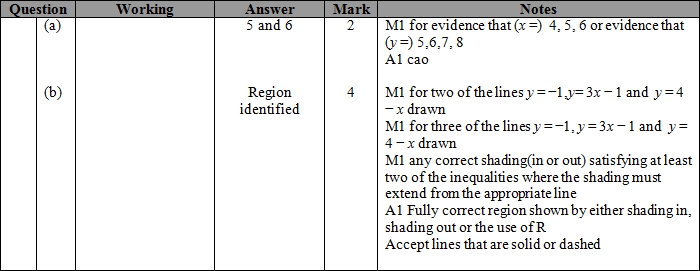  Q11.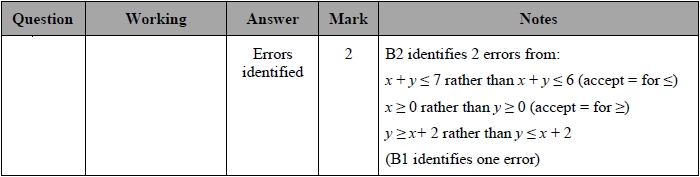  Q12.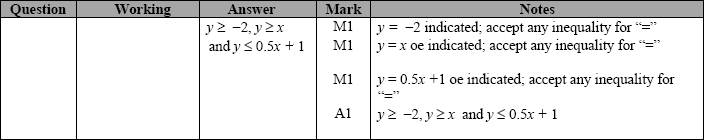  Q13.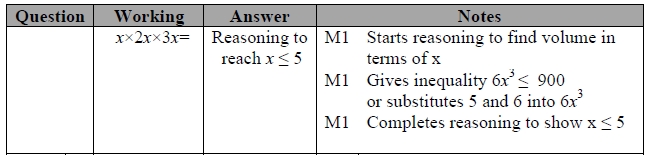 Q14.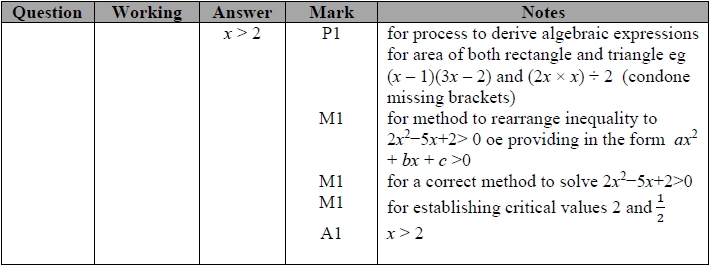  Q15.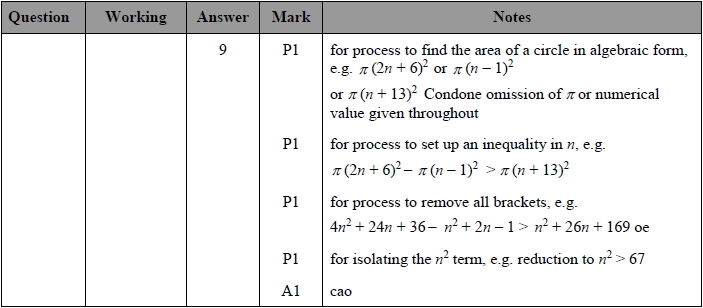 